HUBUNGAN KREATIVITAS MAHASISWA TERHADAP HASIL BELAJAR MATA KULIAH KERAJINAN PADA PROGRAM STUDI PENDIDIKAN TATA RIAS UNIVERSITAS NEGERI JAKARTA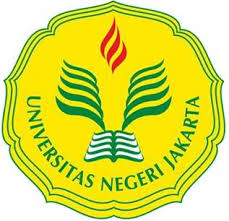 OKKY APRILIANY ZEIN5535097252Skripsi ini ditulis untuk memenuhi sebagian persyaratan dalam memperoleh gelar Sarjana PendidikanPROGRAM STUDI PENDIDIKAN TATA RIAS JURUSAN ILMU KESEJAHTERAAN KELUARGAFAKULTAS TEKNIK UNIVERSITAS NEGERI JAKARTA2014